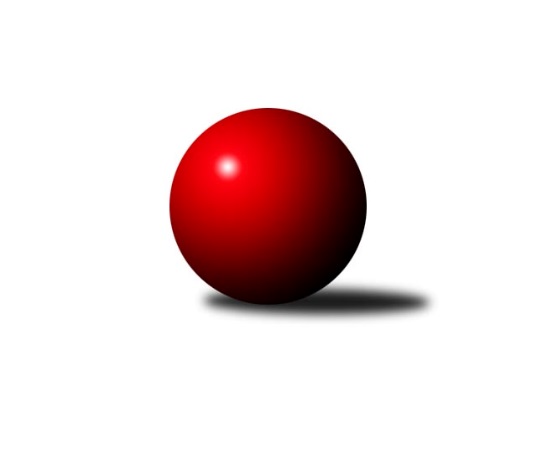 Č.7Ročník 2016/2017	5.11.2016Nejlepšího výkonu v tomto kole: 2587 dosáhlo družstvo: TJ Kovohutě Břidličná ˝B˝Krajský přebor OL  2016/2017Výsledky 7. kolaSouhrnný přehled výsledků:KK Lipník nad Bečvou ˝A˝	- KK Šumperk ˝C˝	2:6	2381:2455	4.0:8.0	5.11.TJ Pozemstav Prostějov	- Spartak Přerov ˝C˝	3:5	2393:2458	6.0:6.0	5.11.TJ Horní Benešov ˝D˝	- TJ Tatran Litovel	3:5	2445:2446	5.5:6.5	5.11.KK Šumperk ˝B˝	- KK Zábřeh  ˝C˝	6:2	2540:2397	7.0:5.0	5.11.KK Jiskra Rýmařov ˝B˝	- TJ Kovohutě Břidličná ˝B˝	2:6	2572:2587	3.5:8.5	5.11.Sokol Přemyslovice ˝B˝	- TJ Horní Benešov ˝C˝	3:5	2520:2522	5.0:7.0	5.11.TJ Pozemstav Prostějov	- KK Lipník nad Bečvou ˝A˝	2:6	2448:2503	4.5:7.5	28.10.Tabulka družstev:	1.	TJ Kovohutě Břidličná ˝B˝	7	6	0	1	37.5 : 18.5 	51.5 : 32.5 	 2500	12	2.	KK Šumperk ˝C˝	7	5	0	2	34.0 : 22.0 	45.0 : 39.0 	 2492	10	3.	KK Jiskra Rýmařov ˝B˝	7	4	1	2	30.5 : 25.5 	41.5 : 42.5 	 2473	9	4.	Spartak Přerov ˝C˝	7	4	1	2	28.5 : 27.5 	43.0 : 41.0 	 2513	9	5.	KK Lipník nad Bečvou ˝A˝	7	4	0	3	34.0 : 22.0 	49.5 : 34.5 	 2494	8	6.	TJ Horní Benešov ˝C˝	7	4	0	3	29.5 : 26.5 	47.0 : 37.0 	 2446	8	7.	Sokol Přemyslovice ˝B˝	7	4	0	3	29.0 : 27.0 	39.0 : 45.0 	 2507	8	8.	KK Šumperk ˝B˝	7	3	0	4	29.5 : 26.5 	40.0 : 44.0 	 2498	6	9.	KK Zábřeh  ˝C˝	7	2	2	3	27.0 : 29.0 	41.0 : 43.0 	 2456	6	10.	TJ Horní Benešov ˝D˝	7	1	1	5	20.5 : 35.5 	34.5 : 49.5 	 2398	3	11.	TJ Tatran Litovel	7	1	1	5	18.0 : 38.0 	33.5 : 50.5 	 2355	3	12.	TJ Pozemstav Prostějov	7	1	0	6	18.0 : 38.0 	38.5 : 45.5 	 2396	2Podrobné výsledky kola:	 KK Lipník nad Bečvou ˝A˝	2381	2:6	2455	KK Šumperk ˝C˝	Richard Štětka	 	 237 	 225 		462 	 2:0 	 418 	 	218 	 200		Michal Gajdík	Vlastimila Kolářová	 	 177 	 200 		377 	 0:2 	 416 	 	215 	 201		Jaromír Rabenseifner	Jan Špalek	 	 189 	 177 		366 	 0:2 	 382 	 	193 	 189		Martin Sedlář	Martin Sekanina *1	 	 177 	 205 		382 	 0:2 	 393 	 	186 	 207		Milan Vymazal	Vilém Zeiner	 	 173 	 187 		360 	 0:2 	 453 	 	226 	 227		Pavel Heinisch	Petr Hendrych	 	 197 	 237 		434 	 2:0 	 393 	 	193 	 200		Jaroslav Vymazalrozhodčí: střídání: *1 od 51. hodu Jaroslav PěchaNejlepší výkon utkání: 462 - Richard Štětka	 TJ Pozemstav Prostějov	2393	3:5	2458	Spartak Přerov ˝C˝	Ivan Brzobohatý	 	 186 	 191 		377 	 0:2 	 407 	 	208 	 199		Rostislav Petřík	Josef Jurda	 	 215 	 205 		420 	 1:1 	 435 	 	204 	 231		Jiří Kohoutek	David Rozsypal	 	 197 	 178 		375 	 1:1 	 370 	 	187 	 183		Jiří Hradílek	Václav Kolařík ml.	 	 210 	 209 		419 	 2:0 	 409 	 	205 	 204		Michal Symerský	Pavel Černohous	 	 206 	 224 		430 	 2:0 	 397 	 	200 	 197		Jan Lenhart	Stanislav Feike	 	 182 	 190 		372 	 0:2 	 440 	 	219 	 221		Martin Rédrrozhodčí: Nejlepší výkon utkání: 440 - Martin Rédr	 TJ Horní Benešov ˝D˝	2445	3:5	2446	TJ Tatran Litovel	Pavla Hendrychová	 	 174 	 192 		366 	 0:2 	 391 	 	197 	 194		Vlastimil Kozák	Miroslav Petřek st.	 	 209 	 196 		405 	 1:1 	 389 	 	191 	 198		Miroslav Sigmund	Jaromír Hendrych st.	 	 218 	 214 		432 	 2:0 	 407 	 	210 	 197		Ludvík Vymazal	Michal Blažek *1	 	 180 	 187 		367 	 0:2 	 418 	 	207 	 211		Jaroslav Vidim	Jiří Hendrych	 	 218 	 220 		438 	 0.5:1.5 	 439 	 	218 	 221		Stanislav Brosinger	Zdeněk Kment	 	 232 	 205 		437 	 2:0 	 402 	 	214 	 188		Jiří Kráčmarrozhodčí: střídání: *1 od 36. hodu Zdeněk ŽandaNejlepší výkon utkání: 439 - Stanislav Brosinger	 KK Šumperk ˝B˝	2540	6:2	2397	KK Zábřeh  ˝C˝	Kateřina Zapletalová	 	 224 	 209 		433 	 2:0 	 335 	 	196 	 139		Jiří Karafiát	Markéta Knapková	 	 238 	 229 		467 	 2:0 	 412 	 	225 	 187		Mykola Vološčuk	Ján Ludrovský	 	 187 	 220 		407 	 1:1 	 406 	 	221 	 185		František Langer	Bedřiška Šrotová	 	 197 	 187 		384 	 0:2 	 423 	 	222 	 201		Miroslav Bodanský	Ludmila Mederová	 	 196 	 203 		399 	 1:1 	 401 	 	192 	 209		Tomáš Pěnička	Růžena Smrčková	 	 213 	 237 		450 	 1:1 	 420 	 	217 	 203		Kamila Chládkovározhodčí: Nejlepší výkon utkání: 467 - Markéta Knapková	 KK Jiskra Rýmařov ˝B˝	2572	2:6	2587	TJ Kovohutě Břidličná ˝B˝	Michal Ihnát	 	 217 	 192 		409 	 0.5:1.5 	 434 	 	217 	 217		Tomáš Fiury	Romana Valová	 	 219 	 217 		436 	 0:2 	 471 	 	232 	 239		Miloslav Krchov	Martin Mikeska	 	 205 	 207 		412 	 0:2 	 439 	 	219 	 220		Petr Otáhal	Petr Chlachula	 	 219 	 245 		464 	 2:0 	 400 	 	203 	 197		Vilém Berger	Pavel Švan	 	 204 	 239 		443 	 1:1 	 398 	 	221 	 177		Josef Veselý	Jiří Polášek	 	 197 	 211 		408 	 0:2 	 445 	 	215 	 230		Zdeněk Fiury ml. ml.rozhodčí: Nejlepší výkon utkání: 471 - Miloslav Krchov	 Sokol Přemyslovice ˝B˝	2520	3:5	2522	TJ Horní Benešov ˝C˝	Tomáš Zatloukal	 	 219 	 215 		434 	 2:0 	 409 	 	199 	 210		Miloslav Petrů	Miroslav Ondrouch	 	 214 	 238 		452 	 2:0 	 410 	 	191 	 219		Michael Dostál	Martin Zaoral	 	 194 	 187 		381 	 0:2 	 420 	 	218 	 202		Michal Rašťák	Michal Kolář	 	 207 	 212 		419 	 0:2 	 455 	 	218 	 237		Barbora Bártková	Milan Dvorský	 	 207 	 215 		422 	 1:1 	 402 	 	211 	 191		David Kaluža	Jiří Kankovský	 	 216 	 196 		412 	 0:2 	 426 	 	223 	 203		Aneta Kubešovározhodčí: Nejlepší výkon utkání: 455 - Barbora Bártková	 TJ Pozemstav Prostějov	2448	2:6	2503	KK Lipník nad Bečvou ˝A˝	Stanislav Feike	 	 197 	 207 		404 	 1:1 	 401 	 	192 	 209		Vlastimila Kolářová	Pavel Černohous	 	 194 	 223 		417 	 0:2 	 444 	 	215 	 229		Richard Štětka	Josef Čapka	 	 189 	 189 		378 	 1:1 	 399 	 	188 	 211		Jan Špalek	Miroslav Plachý	 	 236 	 197 		433 	 0.5:1.5 	 441 	 	236 	 205		Petr Hendrych	Josef Jurda	 	 191 	 214 		405 	 0:2 	 424 	 	193 	 231		Martin Sekanina	Václav Kovařík	 	 215 	 196 		411 	 2:0 	 394 	 	204 	 190		Jaroslav Pěcharozhodčí: Nejlepší výkon utkání: 444 - Richard ŠtětkaPořadí jednotlivců:	jméno hráče	družstvo	celkem	plné	dorážka	chyby	poměr kuž.	Maximum	1.	Petr Chlachula 	KK Jiskra Rýmařov ˝B˝	452.56	305.7	146.9	5.5	4/4	(464)	2.	Richard Štětka 	KK Lipník nad Bečvou ˝A˝	448.11	300.7	147.4	5.7	3/4	(462)	3.	Zdeněk Fiury ml.  ml.	TJ Kovohutě Břidličná ˝B˝	447.75	287.5	160.3	3.1	4/5	(468)	4.	Růžena Smrčková 	KK Šumperk ˝B˝	446.94	303.6	143.3	2.8	4/4	(473)	5.	Kateřina Zapletalová 	KK Šumperk ˝B˝	443.17	304.2	139.0	3.4	3/4	(462)	6.	Petr Hendrych 	KK Lipník nad Bečvou ˝A˝	441.08	291.8	149.3	4.8	4/4	(462)	7.	Jiří Hendrych 	TJ Horní Benešov ˝D˝	438.83	302.5	136.3	5.7	3/3	(467)	8.	Jiří Kankovský 	Sokol Přemyslovice ˝B˝	438.42	305.5	132.9	6.9	3/3	(462)	9.	Martin Rédr 	Spartak Přerov ˝C˝	437.40	295.9	141.5	4.9	5/5	(459)	10.	Romana Valová 	KK Jiskra Rýmařov ˝B˝	436.17	301.3	134.9	4.5	4/4	(475)	11.	Rostislav Petřík 	Spartak Přerov ˝C˝	434.63	298.0	136.6	3.3	4/5	(454)	12.	Pavel Heinisch 	KK Šumperk ˝C˝	433.13	297.5	135.6	4.8	5/5	(458)	13.	Petr Otáhal 	TJ Kovohutě Břidličná ˝B˝	432.00	297.2	134.8	5.5	5/5	(454)	14.	Miloslav Krchov 	TJ Kovohutě Břidličná ˝B˝	430.50	293.8	136.8	5.5	4/5	(471)	15.	Zdeněk Kment 	TJ Horní Benešov ˝D˝	429.70	298.4	131.3	5.5	2/3	(462)	16.	Michal Symerský 	Spartak Přerov ˝C˝	428.50	288.6	139.9	8.1	4/5	(473)	17.	Jaroslav Vymazal 	KK Šumperk ˝C˝	425.70	288.0	137.7	4.2	5/5	(446)	18.	Jaromír Rabenseifner 	KK Šumperk ˝C˝	424.83	294.0	130.8	5.8	4/5	(447)	19.	Miroslav Bodanský 	KK Zábřeh  ˝C˝	422.58	294.2	128.4	7.0	6/6	(438)	20.	Tomáš Fiury 	TJ Kovohutě Břidličná ˝B˝	422.42	288.3	134.2	4.8	4/5	(434)	21.	Jan Lenhart 	Spartak Přerov ˝C˝	421.70	299.3	122.4	9.3	5/5	(454)	22.	Ján Ludrovský 	KK Šumperk ˝B˝	420.78	296.4	124.3	6.7	3/4	(425)	23.	Martin Mikeska 	KK Jiskra Rýmařov ˝B˝	420.69	293.3	127.4	7.4	4/4	(437)	24.	Miroslav Plachý 	TJ Pozemstav Prostějov	420.33	283.7	136.7	4.0	3/3	(441)	25.	Michal Kolář 	Sokol Přemyslovice ˝B˝	419.50	298.0	121.5	6.0	3/3	(437)	26.	Aneta Kubešová 	TJ Horní Benešov ˝C˝	419.40	287.0	132.4	7.7	5/5	(456)	27.	Miroslav Ondrouch 	Sokol Přemyslovice ˝B˝	419.00	297.7	121.3	8.6	3/3	(452)	28.	Martin Sedlář 	KK Šumperk ˝C˝	418.70	294.5	124.2	6.7	5/5	(463)	29.	Mykola Vološčuk 	KK Zábřeh  ˝C˝	417.70	294.2	123.5	6.7	5/6	(436)	30.	Ludmila Mederová 	KK Šumperk ˝B˝	417.13	295.8	121.4	6.8	4/4	(456)	31.	Kamila Chládková 	KK Zábřeh  ˝C˝	417.00	291.1	125.9	6.0	5/6	(440)	32.	Stanislav Brosinger 	TJ Tatran Litovel	416.00	285.4	130.6	6.4	5/5	(439)	33.	Jiří Kohoutek 	Spartak Přerov ˝C˝	416.00	299.2	116.8	11.0	5/5	(460)	34.	David Kaluža 	TJ Horní Benešov ˝C˝	415.80	292.0	123.8	8.5	5/5	(443)	35.	Martin Sekanina 	KK Lipník nad Bečvou ˝A˝	415.75	297.1	118.7	7.0	4/4	(425)	36.	Tomáš Zatloukal 	Sokol Přemyslovice ˝B˝	414.83	287.1	127.8	8.3	3/3	(447)	37.	Martin Zaoral 	Sokol Přemyslovice ˝B˝	414.50	291.5	123.0	6.5	2/3	(428)	38.	Miloslav Petrů 	TJ Horní Benešov ˝C˝	413.27	291.1	122.2	8.3	5/5	(459)	39.	Václav Kovařík 	TJ Pozemstav Prostějov	411.50	285.5	126.0	4.8	2/3	(450)	40.	Ludvík Vymazal 	TJ Tatran Litovel	411.25	285.3	126.0	6.1	4/5	(437)	41.	Josef Veselý 	TJ Kovohutě Břidličná ˝B˝	409.87	284.5	125.4	6.3	5/5	(439)	42.	Lukáš Vybíral 	Sokol Přemyslovice ˝B˝	408.17	290.2	118.0	8.0	3/3	(432)	43.	Vlastimila Kolářová 	KK Lipník nad Bečvou ˝A˝	408.13	283.7	124.4	7.1	4/4	(466)	44.	David Rozsypal 	TJ Pozemstav Prostějov	407.25	284.6	122.7	7.2	3/3	(432)	45.	Milan Vymazal 	KK Šumperk ˝C˝	407.07	283.4	123.7	6.9	5/5	(446)	46.	Jiří Polášek 	KK Jiskra Rýmařov ˝B˝	406.19	286.9	119.3	6.4	4/4	(437)	47.	Michal Rašťák 	TJ Horní Benešov ˝C˝	405.88	283.9	122.0	7.8	4/5	(453)	48.	Barbora Bártková 	TJ Horní Benešov ˝C˝	405.40	280.2	125.2	6.2	5/5	(455)	49.	Josef Jurda 	TJ Pozemstav Prostějov	404.07	280.7	123.4	2.6	3/3	(436)	50.	František Langer 	KK Zábřeh  ˝C˝	402.58	284.4	118.2	7.8	6/6	(419)	51.	Michal Gajdík 	KK Šumperk ˝C˝	401.00	283.0	118.0	8.0	4/5	(418)	52.	Jan Špalek 	KK Lipník nad Bečvou ˝A˝	400.67	277.8	122.8	6.9	4/4	(412)	53.	Miroslav Sigmund 	TJ Tatran Litovel	399.00	280.6	118.4	7.2	5/5	(431)	54.	Jiří Kráčmar 	TJ Tatran Litovel	398.90	279.0	119.9	7.1	5/5	(423)	55.	Pavel Černohous 	TJ Pozemstav Prostějov	398.63	278.0	120.6	6.0	2/3	(441)	56.	Bedřiška Šrotová 	KK Šumperk ˝B˝	398.38	292.4	106.0	10.8	4/4	(437)	57.	Jaroslav Pěcha 	KK Lipník nad Bečvou ˝A˝	395.75	270.3	125.5	5.7	4/4	(435)	58.	Michael Dostál 	TJ Horní Benešov ˝C˝	393.73	279.1	114.7	6.1	5/5	(487)	59.	Eliška Dokoupilová 	KK Šumperk ˝B˝	393.33	277.3	116.0	9.0	3/4	(409)	60.	Vilém Berger 	TJ Kovohutě Břidličná ˝B˝	393.20	274.9	118.3	7.9	5/5	(420)	61.	Zdeněk Fiury st.  st.	TJ Kovohutě Břidličná ˝B˝	392.50	280.0	112.5	10.1	4/5	(413)	62.	Jaromír Hendrych st. 	TJ Horní Benešov ˝D˝	390.67	273.9	116.8	9.6	3/3	(442)	63.	Milan Smékal 	Sokol Přemyslovice ˝B˝	390.50	281.2	109.3	9.0	2/3	(392)	64.	Stanislav Feike 	TJ Pozemstav Prostějov	389.75	281.4	108.3	12.7	3/3	(433)	65.	Zdeněk Žanda 	TJ Horní Benešov ˝D˝	389.67	285.0	104.7	11.1	3/3	(417)	66.	Ivan Brzobohatý 	TJ Pozemstav Prostějov	388.00	281.7	106.3	9.5	2/3	(394)	67.	Jiří Karafiát 	KK Zábřeh  ˝C˝	387.00	275.3	111.7	9.0	6/6	(426)	68.	Zdeňka Habartová 	TJ Horní Benešov ˝D˝	382.50	266.0	116.5	10.0	2/3	(407)	69.	Pavla Hendrychová 	TJ Horní Benešov ˝D˝	381.83	266.3	115.5	7.2	3/3	(418)	70.	Jaroslav Vidim 	TJ Tatran Litovel	380.25	275.0	105.3	9.1	4/5	(418)	71.	Josef Čapka 	TJ Pozemstav Prostějov	378.83	291.5	87.3	18.8	2/3	(401)	72.	Miroslav Petřek  st.	TJ Horní Benešov ˝D˝	376.40	277.5	98.9	14.3	2/3	(413)	73.	Jana Ovčačíková 	KK Jiskra Rýmařov ˝B˝	372.78	269.6	103.2	14.2	3/4	(411)	74.	Jaroslav Ďulík 	TJ Tatran Litovel	355.60	259.4	96.2	13.2	5/5	(361)		Helena Sobčáková 	KK Zábřeh  ˝C˝	460.00	309.0	151.0	5.8	2/6	(497)		Jana Kulhánková 	KK Lipník nad Bečvou ˝A˝	448.00	306.0	142.0	5.0	1/4	(448)		Markéta Knapková 	KK Šumperk ˝B˝	445.00	302.3	142.7	5.0	1/4	(467)		Pavel Švan 	KK Jiskra Rýmařov ˝B˝	443.00	308.0	135.0	7.0	1/4	(443)		Jiří Vrobel 	TJ Tatran Litovel	425.00	292.0	133.0	4.0	1/5	(425)		Marek Kankovský 	Sokol Přemyslovice ˝B˝	425.00	293.0	132.0	3.5	1/3	(444)		Václav Pumprla 	Spartak Přerov ˝C˝	422.50	302.7	119.8	8.2	3/5	(453)		Václav Kolařík ml. 	TJ Pozemstav Prostějov	419.00	281.0	138.0	4.0	1/3	(419)		Libor Daňa 	Spartak Přerov ˝C˝	414.33	283.3	131.0	6.7	3/5	(418)		Zdeněk Smrža 	TJ Horní Benešov ˝C˝	413.00	291.0	122.0	3.0	1/5	(413)		Milan Dvorský 	Sokol Přemyslovice ˝B˝	412.75	288.8	124.0	6.8	1/3	(445)		Martin Bartoš 	Spartak Přerov ˝C˝	410.50	303.0	107.5	13.0	1/5	(428)		Michal Ihnát 	KK Jiskra Rýmařov ˝B˝	409.00	278.0	131.0	8.0	1/4	(409)		Miroslav Adámek 	KK Šumperk ˝B˝	409.00	291.7	117.3	7.7	2/4	(443)		Tomáš Pěnička 	KK Zábřeh  ˝C˝	407.00	280.0	127.0	6.0	2/6	(413)		Jiří Srovnal 	KK Zábřeh  ˝C˝	405.00	287.3	117.7	9.0	3/6	(418)		Josef Šindler 	TJ Horní Benešov ˝C˝	405.00	290.0	115.0	6.0	1/5	(405)		Michal Blažek 	TJ Horní Benešov ˝D˝	404.00	284.3	119.8	9.0	1/3	(445)		Jaromír Janošec 	TJ Tatran Litovel	402.00	283.0	119.0	5.5	2/5	(406)		Martin Holas 	Spartak Přerov ˝C˝	400.00	302.0	98.0	13.0	1/5	(400)		Jan Semrád 	KK Šumperk ˝C˝	398.00	278.0	120.0	7.0	1/5	(398)		Marek Bilíček 	TJ Horní Benešov ˝C˝	395.00	281.0	114.0	9.0	1/5	(395)		Vlastimil Kozák 	TJ Tatran Litovel	393.75	273.3	120.5	10.3	2/5	(411)		Vilém Zeiner 	KK Lipník nad Bečvou ˝A˝	389.50	274.0	115.5	10.7	2/4	(403)		Štěpán Charník 	KK Jiskra Rýmařov ˝B˝	388.00	260.0	128.0	8.0	2/4	(414)		 		386.83	280.2	106.7	10.3	4/0	(408)		Michal Strachota 	KK Šumperk ˝C˝	382.00	267.2	114.8	8.3	3/5	(421)		Jiří Hradílek 	Spartak Přerov ˝C˝	380.00	272.0	108.0	12.8	3/5	(401)		Miroslav Mrkos 	KK Šumperk ˝B˝	377.00	269.0	108.0	6.0	1/4	(377)		Jiří Okleštěk 	KK Zábřeh  ˝C˝	358.00	279.0	79.0	19.0	1/6	(358)		Martin Hampl 	TJ Tatran Litovel	352.00	248.0	104.0	15.0	1/5	(352)Sportovně technické informace:Starty náhradníků:registrační číslo	jméno a příjmení 	datum startu 	družstvo	číslo startu6990	Ivan Brzobohatý	05.11.2016	TJ Pozemstav Prostějov	5x22302	Ján Ludrovský	05.11.2016	KK Šumperk ˝B˝	5x22405	Václav Kovařík	05.11.2016	TJ Pozemstav Prostějov	1x23680	Tomáš Pěnička	05.11.2016	KK Zábřeh  ˝C˝	2x23295	Miroslav Bodanský	05.11.2016	KK Zábřeh  ˝C˝	9x22841	Vlastimil Kozák	05.11.2016	TJ Tatran Litovel	3x11053	Petr Chlachula	05.11.2016	KK Jiskra Rýmařov ˝B˝	8x22279	Pavel Švan	05.11.2016	KK Jiskra Rýmařov ˝B˝	6x21724	Jiří Polášek	05.11.2016	KK Jiskra Rýmařov ˝B˝	8x10234	Romana Stárková	05.11.2016	KK Jiskra Rýmařov ˝B˝	6x11054	Martin Mikeska	05.11.2016	KK Jiskra Rýmařov ˝B˝	7x
Hráči dopsaní na soupisku:registrační číslo	jméno a příjmení 	datum startu 	družstvo	Program dalšího kola:8. kolo12.11.2016	so	9:00	TJ Tatran Litovel - Sokol Přemyslovice ˝B˝	12.11.2016	so	9:30	Spartak Přerov ˝C˝ - KK Jiskra Rýmařov ˝B˝	12.11.2016	so	10:00	KK Zábřeh  ˝C˝ - TJ Horní Benešov ˝D˝	12.11.2016	so	10:00	KK Šumperk ˝C˝ - KK Šumperk ˝B˝	12.11.2016	so	13:30	TJ Horní Benešov ˝C˝ - TJ Pozemstav Prostějov	12.11.2016	so	14:00	TJ Kovohutě Břidličná ˝B˝ - KK Lipník nad Bečvou ˝A˝	Nejlepší šestka kola - absolutněNejlepší šestka kola - absolutněNejlepší šestka kola - absolutněNejlepší šestka kola - absolutněNejlepší šestka kola - dle průměru kuželenNejlepší šestka kola - dle průměru kuželenNejlepší šestka kola - dle průměru kuželenNejlepší šestka kola - dle průměru kuželenNejlepší šestka kola - dle průměru kuželenPočetJménoNázev týmuVýkonPočetJménoNázev týmuPrůměr (%)Výkon1xMiloslav KrchovBřidličná B4714xRichard ŠtětkaKK Lipník A117.694622xMarkéta KnapkováŠumperk B4672xPavel HeinischŠumperk C115.44535xPetr ChlachulaRýmařov B4641xMarkéta KnapkováŠumperk B112.054672xRichard ŠtětkaKK Lipník A4622xMiloslav KrchovBřidličná B111.454711xBarbora BártkováHor.Beneš.C4551xBarbora BártkováHor.Beneš.C111.444553xPavel HeinischŠumperk C4532xMiroslav OndrouchPřemyslov. B110.71452